 Kolekcija OŠ Slatine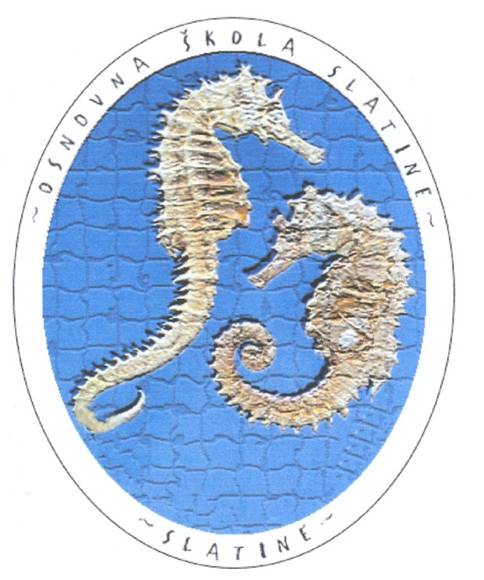 Naslov: Design thinking radionica – Razvoj kreativnog mišljenja 3 dio.
Predmet/područje: KIOO, SRO Razred: od 4. do 8. razreda
Ključni pojmovi: kreativnost, divergentno mišljenje, mašta, logičko mišljenje, kritičko mišljenje, učenje metodom prototipaKorelacije i interdisciplinarnost: aktivnosti je moguće primijeniti i prilagoditi većini sadržaja, učiti kako učiti, osobni i socijalni razvojObrazovna očekivanja:1. ciklus: 4. i 5. razreduku A.2.2. 2. Primjena strategije učenja i rješavanja problema. Učenik primjenjuje strategije učenja i rješava probleme u svim područjima učenja uz praćenje i podršku učitelja.uku A.2.3. 3. Kreativno mišljenje. Učenik se koristi kreativnošću za oblikovanje svojih ideja i pristupa rješavanju problema.uku A.2.4. 4. Kritičko mišljenje. Učenik razlikuje činjenice od mišljenja i sposoban je usporediti različite ideje.uku D.2.2. 2. Suradnja s drugima. Učenik ostvaruje dobru komunikaciju s drugima, uspješno surađuje u različitim situacijama i spreman je zatražiti i ponuditi pomoć.osr A.2.3. Razvija osobne potencijaleosr A.2.4. Razvija radne navike. pod A.2.1. Primjenjuje inovativna i kreativna rješenja.pod A.2.2. Snalazi se s neizvjesnošću i rizicima koje donosi.2. ciklus: 6., 7. i 8. razreduku A.3.2. 2. Primjena strategije učenja i rješavanja problema. Učenik se koristi strategijama učenja i primjenjuje ih u ostvarivanju ciljeva učenja i rješavanja problema u svim područjima učenja uz povremeno praćenje učitelja.uku A.3.3. 3. Kreativno mišljenje. Učenik samostalno oblikuje svoje ideje i kreativno pristupa rješavanju problema.uku A.3.4. 4. Kritičko mišljenje. Učenik kritički promišlja i vrednuje ideje uz podršku učitelja.uku D.3.2. 2. Suradnja s drugima. Učenik ostvaruje dobru komunikaciju s drugima, uspješno surađuje u različitim situacijama i spreman je zatražiti i ponuditi pomoć.osr A.3.3. Upravlja svojim obrazovnim i profesionalnim putem.pod A.3.1. Primjenjuje inovativna i kreativna rješenja.pod A.3.2. Snalazi se s neizvjesnošću i rizicima koje donosi.……………………………………………………………………………………………………..Uvodne napomene: Scenarij podučavanja Design thinking radionica – Razvoj kreativnog mišljenja 3. dio razvio se iz istoimene PPt prezentacije nastale kao aktivnost u okviru međunarodnog eTwinning projekta Amusing Design Thinking. Isti se naslanja na prethodne scenarije podučavanja usmjerene na razvoj kreativnog mišljenja Marshmallow izazov i radionica kreativnog mišljenja te Mislim kreativno – Razvoj kreativnog mišljenja 2. dio.U scenariju podučavanja opisane su aktivnosti koje se provode unutar prve radionice Design thinkinga posvećene dizajniranju pernice. Istu prezentaciju moguće je prilagoditi za provedbu radionica drugog dizajnerskog sadržaja. Uz scenarij podučavanja i PPt prezentaciju u ostalim materijalima nalazi se i poveznica na Loom prezentaciju kojom se pobliže objašnjava sam tijek radionice.Opis aktivnosti:
 Kratki kreativni zadaciRadionica Design thinkinga započinje kratkim kreativnim zadacima od kojih se od učenika očekuje da u zadanom vremenskom roku nešto nacrtaju/skiciraju. Učenici tijekom čitavog trajanja radionice rade u paru. Zadatak 1.:Imate 1 minutu za nacrtati portret vašeg kolege iz para!Zadtak 2.:Imate 2 minute za nacrtati što više predmeta zadanog oblika (oblik određuje učitelj).Zadatak 3.:Skicirajte: bebu, vrata, kuću, inovaciju!Svi početni zadaci odrađuju se s ciljem da učenicima objasnimo da biti kreativan ne znači nužno odlično crtati. Kreativnost nije samo umijeće crtanja ili slikanja. Kreativnost i kreativno samopouzdanje je sposobnost da sudjelujemo u nečem u čemu možda nismo dobri, suočavanje s problemima i zadacima koji nemaju jasno rješenje. Kreativnost je nalaženje novih rješenja. Potrebno je učenicima naglasiti da smo svi mi kreativni i da svi možemo razvijati vlastiti kreativni potencijal!______________________________________________________________________
Design thinking radionica: dizajniranje perniceUčenici rade u paru. Zadatak je dizajnirati pernicu za člana svoga para. Dizajnerski proces izrade prototipa prolazi kroz 5 faza: 1. faza empatije, 2. faza definiranja, 3. faza ideacije, 4. faza izrade prototipa, 5. faza testiranja prototipa. PPt prezentacija vodi učitelje i učenike korak po korak kroz svih 5 faza dizajnerskog procesa. Svaki korak detaljno je objašnjen u priloženoj PPt  i Loom prezentaciji. Izvršavanje svih faza neophodno je za uspješno izvršavanje dizajnerskog izazova. _____________________________________________________________________Za one koji žele znati višePoveznica na Loom prezentaciju:https://www.loom.com/share/9dfb416de59c4304919948886c821a32Poveznice na zanimljive video materijale koji objašnjavaju Design thinking metodu:https://www.youtube.com/watch?v=_r0VX-aU_T8 https://www.youtube.com/watch?v=0V5BwTrQOCs https://www.youtube.com/watch?v=Z4gAugRGpeY https://www.youtube.com/watch?v=nyt4YvXRRGA ______________________________________________________________________
Izvorihttps://www.youtube.com/watch?v=Z4gAugRGpeY http://ignitetech.org/design-thinking-2/ https://www.slideshare.net/zaana/a-speed-date-with-design-thinking-11491017/20-diverge_converge_are_focus_Hassno https://uxdesign.cc/the-dreaded-democratization-of-design-thinking-79111b624cb3 https://dissolve.com/stock-photo/Boy-reaching-book-library-royalty-free-image/101-D145-209-770 https://medium.com/@demianborba/design-thinking-a-manual-for-innovation-e0576b34eff6 Napomena: Valjanost svih mrežnih poveznica zadnji put utvrđena 27.9.2020.Ovo djelo je dano na korištenje pod licencom Creative Commons Imenovanje-Nekomercijalno-4.0 međunarodna.AB